Формирование жизнестойкости детей и подростков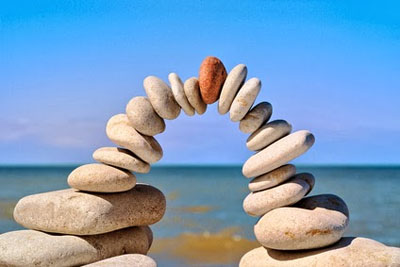 Понятие «жизнестойкость» характеризует психологическую живучесть человека и служит показателем его психического здоровья. Экспериментально выявлено, что жизнестойкость - основа открытого и энергичного противостояния стрессовым событиям и кризисам. Совладание с проблемами может идти по двум путям – либо по активному (жизнестойкое совладание, согласно С. Мадди), либо по пассивному (инфантильность, стремление плыть по течению).Исследованиями доказано, что жизнестойкость не является врождённым качеством, а формируется в течение жизни, значит, большая роль в данном процессе принадлежит социуму, а именно: семье и воспитанию детей.Жизнестойкие люди в стрессовых ситуациях (в частности, во время серьёзных перемен) ищут поддержку и помощь у близких, и сами готовы ответить им тем же, верят, что перемены и стрессы естественны, и что они - скорее возможность для роста, развития, более глубокого понимания жизни, чем риск, угроза благополучию.Учёные выявили связь уровня жизнестойкости с условиями раннего детского развития. В частности, было выявлено, что положительно на формирование жизнестойких убеждений повлияли:стрессы в раннем детстве, такие как материальные трудности, частые переезды, и пр.ощущения предназначения в жизни;воспитание уверенности, поддержание высоких стандартов.Негативно на развитие жизнестойкости в детстве влияло:недостаток поддержки, подбадривания близкими;отсутствие чувства предназначенности;недостаток вовлеченности в различные мероприятия, школьную жизнь, отчужденность от значимых взрослыхЖизнестойкость ребёнка – способность достаточно легко преодолевать жизненные трудности и изменения и приспособиться к ним. Жизнестойкие дети осознают себя как автономную индивидуальность, они способны проводить границу между собой и окружающими их проблемами. Они независимы и самодостаточны, не теряют внутреннего контроля над собой. Такие дети легко воспринимают сигналы от окружающих, хорошо понимают оттенки значений в поведении, поступках, словах родителей и других взрослых. Легко переходят от одного занятия к другому, умея довести дело до логического завершения. К окружающим относятся с состраданием и симпатией. Жизнестойкий ребёнок активен, инициативен, признает свою долю ответственности за происходящее. У адаптированного к жизни ребёнка складываются доверительные отношения хотя бы с одним взрослым, хорошие отношения со сверстниками, имеются близкие друзья. Развивается чувство юмора, позволяющее даже за болью видеть комичное.Чем же такие дети, которые получили название жизнестойких, отличаются от других детей?Такие дети социально компетентны и умеют себя вести непринуждённо как в обществе своих сверстников, так и среди взрослых. Они умеют расположить окружающих к себе.Уверенны в себе. Трудности только подзадоривают их. Непредвиденные ситуации не смущают.Независимость. Хотя они внимательно прислушиваются к советам взрослых, но умеют при этом не попадать под их влияние и влияние других людей (Бехтерев сказал бы, что они мало подвержены внушению).Стремление к достижениям. Такие дети стремятся демонстрировать окружающим свою высокую успеваемость в школе, спортивные успехи, художественные или музыкальные способности. Успех доставляет им радость. Они на собственном опыте убеждаются, что могут изменить те условия, которые их окружают.Обычно их дружеские и родственные связи не слишком обильны. Они устанавливают лишь несколько устойчивых и постоянных контактов с другими людьми. Малое количество связей способствует их чувству безопасности и защищённости.Воспитание жизнестойкости требует от родителей определенных мер воспитания, основанных на следующих принципах:Создание защищённой среды с ощущением постоянства, где ребёнок не забыт, отсутствуют оскорбления и травмы, жестокое обращение. Каждому человеку необходимо, чтобы его любили.Помощь ребёнку в развитии самоуважения, интересов, навыков, талантов и увлечений.Подчеркивание значимости семьи, чувства гордости и родства.Поощрение самостоятельности ребёнка, предоставляйте возможность выбора при поддержке и создании атмосферы защищённости и любви.Ясная, четкая формулировка правил и требование их соблюдения.Предоставление ребёнку возможности открыто выражать свои чувства.Обучение ребёнка быстро принимать решения, так как проблемы часто возникают из-за того, что ребёнок пассивно реагирует на ситуацию, ощущает свою беспомощность.Поощрение активности ребёнка.Четкое определение и называние проблемы, подчеркивание, что проблемы – это часть нормальной жизни. Совместный поиск выхода.Обучение ребёнка поведению в обществе: дружелюбию, общительности, ответственности, взаимовыручке.Помощь ребёнку в перестройке негативных эмоций в позитивные.Поощрение веры ребёнка в себя и в его способность действовать самостоятельно.Помощь в определении, как и где ребёнок может попросить помощь в случае необходимости.Внимание к внезапным изменением поведения и настроения – это может быть тревожным сигналом. И можно сказать, что чем ниже уровень жизнестойкости у детей и подростков, тем он более подвержен суицидам.Исходя из сказанного, становится ясным, что в детском возрасте необходимо развитие, в первую очередь, навыков интеллектуальной деятельности:позитивный анализ трудных ситуаций жизни;ролевые игры - «проигрывание» ситуаций стресса;расширение кругозора, внутренней культуры;коммуникативных навыков: социальная поддержка; просьбы; умение сказать «нет»;адекватное реагирование на справедливую и несправедливую критику;навыков совладающего поведения: самопринятие и самоуважение; уверенность в себе;волевые усилия.Родителям следует помнить, что большинство самоубийств связано с конфликтными ситуациями в семье. Около 40% опрошенных учеников начальных классов ответили, что их наказывают за плохие оценки, даже бьют. В ответах старшеклассников (было опрошено 300 человек) физическое насилие почти не упоминается, но только половина опрошенных считают своё положение в семье равноправным. К суициду может привести то, что подростки чувствуют себя в семье одинокими людьми, которых никто не понимает и не любит. Данные исследования показали, что чем лучше взаимоотношения с родителями, тем меньший процент подростков, задумывающихся о самоубийстве. Те же исследования показали, что у самоубийц и потенциальных самоубийц отношения с родителями или одним из них были плохие или удовлетворительные.Среди причин были также названы: плохие отношения со сверстниками -11,3% опрошенных; затяжные депрессии вследствие одиночества и безответной любви -18%; тяжёлое материальное положение - 5%; проблемы, связанные с учёбой - 11%; безвыходная ситуация - 8,7%.Отношение детей к смерти и возможному самоубийству формируется и меняется в зависимости от возраста ребёнка. В младшем школьном возрасте часть детей считает смерть наказанием за зло. Другая часть детей относится к смерти как естественному концу жизни. Подростки же полностью осознают неизбежность и окончательный характер смерти. Они уже способны понять существующие в обществе концепции смерти. Подросток может относиться к смерти спокойно и трезво как к естественному концу жизни. В других случаях он может занимать явную защитную позицию, представляя, например, суицид как возможность наказать родителей или жертву ради высокой идеи.Психическая организация подростка очень нестабильна, причём на всех уровнях: эмоций, чувств, интеллекта. Это и крайняя неустойчивость самооценки и при этом максимализм; и неадекватное представление о собственной компетентности, социальной компетентности в частности; и снижение настроения, тревожность, легко возникающие страхи. Страхи нередко бывают беспредметные. Провести чёткую границу между истинными и демонстративно-шантажными суицидальными попытками можно лишь для взрослых. В подростковом возрасте такой границы нет. Любое аутоагрессивное действие подростка следует рассматривать как поступок, опасный для его жизни и здоровья. Конечно, надо понимать, что происходит на самом деле, потому что от этого зависят стратегия и тактика нашего поведения. Но относиться к каждому такому случаю мы должны с одинаковой долей серьёзности.Трудности своевременного распознавания суицидальных тенденций и неожиданных для окружающих случаев суицида заключается, в том, что с точки зрения (опыта) взрослых, мотивы детей, подталкивающих их таким действиям, расцениваются взрослыми как несерьезные, мимолетные, незначительные, в то время как для подростка это значимость очень высока. То, что взрослому кажется ерундой, подростку может показаться концом света. Трагедия состоит в том, что временные проблемы, таким образом, решаются раз и навсегда.Подростки часто повторяют суицидальные попытки, причём следующая попытка нередко бывает более тяжёлой, поскольку в ней учитывается опыт неудавшейся. Даже если подросток совершает демонстративную суицидальную попытку, используя её для эффективного воздействия на окружающих, нужно помнить: это неадаптивный способ разрешения ситуации, и есть большая опасность переигранной демонстрации, последствия которой могут быть весьма и весьма плачевными. Аффекты разрушительны для подростка! Суицидальная угроза, высказанная в аффекте, как правило, осуществляется, и последствия бывают очень тяжёлыми.Значительную часть лиц суицидального контингента, составляют практически здоровые дети и подростки, находящиеся в субъективно значимых кризисных состояниях. До суицидальной попытки за специализированной помощью большинство лиц суицидального контингента (более 80%) к психиатрам, психотерапевтам и психологам никогда не обращались. В связи с этим, на родителях лежит большая ответственность за благополучие своих детей. Именно родителям - взрослым, умудрённым житейским опытом людям, наделённым наблюдательностью, чутким и любящим сердцем, необходимо обратить внимание на любые тревожные симптомы в поведении своего ребёнка и обратиться за специализированной помощью, сделав простой шаг – набрав номер телефона доверия психиатрической службы Краснодарского края для детей и подростков – 8-800-250-2955 (круглосуточно).